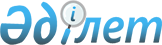 Об утверждении государственного образовательного заказа на подготовку специалистов с техническим и профессиональным образованием для продолжения обучения учащихся, принятых в профессиональные лицеи и колледжи в 2009 году
					
			Утративший силу
			
			
		
					Постановление акимата города Алматы от 10 июня 2011 года N 2/360. Зарегистрировано в Департаменте юстиции города Алматы 12 июля 2011 года за N 894. Утратило силу постановлением акимата города Алматы от 14 июля 2014 года N 3/586       Сноска. Утратило силу постановлением акимата города Алматы от 14.07.2014 N 3/586.      В соответствии с Законом Республики Казахстан от 23 января 2001 года «О местном государственном управлении и самоуправлении в Республике Казахстан» и подпунктом 8) пункта 2 статьи 6 Закона Республики Казахстан от 27 июля 2007 года «Об образовании», акимат города Алматы ПОСТАНОВЛЯЕТ:



      1. Утвердить государственные образовательные заказы: 

      1) на подготовку специалистов с техническим и профессиональным образованием для продолжения обучения учащимися, принятыми в профессиональные лицеи в 2009 году согласно приложению 1;

      2) на подготовку специалистов с техническим и профессиональным образованием для продолжения обучения учащимися, принятыми в колледжи в 2009 году согласно приложению 2.



      2. Контроль за исполнением настоящего постановления возложить на заместителя акима города Алматы С.Сейдуманова.



      3. Отменить в установленном законодательством порядке постановление Акимата города Алматы от 30 июня 2009 года № 4/401 «Об утверждении государственного образовательного заказа на подготовку специалистов с техническим и профессиональным образованием».



      4. Настоящее постановление вводится в действие по истечении десяти календарных дней со дня его первого официального опубликования.      Аким города Алматы                     А. Есимов

Приложение № 1

к постановлению

Акимата города Алматы

от 10 июля 2011 года № 2/360 Государственный образовательный заказ на подготовку

специалистов с техническими и профессиональным образованием

для продолжения обучения учащихся, принятых в

профессиональные лицеи в 2009 году

Приложение № 2

к постановлению

Акимата города Алматы

от 10 июля 2011 года № 2/360 Государственный образовательный заказ на подготовку

специалистов с техническим и профессиональным образованием

для продолжения обучения учащихся, принятых в колледжи

в 2009 году
					© 2012. РГП на ПХВ «Институт законодательства и правовой информации Республики Казахстан» Министерства юстиции Республики Казахстан
				№

п/пНаименование учебного заведенияНаименование учебного заведенияКод и название

специальностейКвалификацияКоли-

чество

уча-

щихся1.Государственное учреждение «Профессиональный лицей № 1»Государственное учреждение «Профессиональный лицей № 1»1304000- Вычислительная техника и программное обеспечение1304012- оператор электронно- вычислитель-ных машин1011.Государственное учреждение «Профессиональный лицей № 1»Государственное учреждение «Профессиональный лицей № 1»0510000- Делопроизводство и архивоведение0510012- секретарь- референт521.Государственное учреждение «Профессиональный лицей № 1»Государственное учреждение «Профессиональный лицей № 1»0507000- Организация обслуживания гостиничных хозяйств0507042- метрдотель511.Государственное учреждение «Профессиональный лицей № 1»Государственное учреждение «Профессиональный лицей № 1»0508000- Организация питания0508012- повар501.Государственное учреждение «Профессиональный лицей № 1»Государственное учреждение «Профессиональный лицей № 1»0513000- Маркетинг в торговле0513012- агент коммерческий251.Государственное учреждение «Профессиональный лицей № 1»Государственное учреждение «Профессиональный лицей № 1»0516000- «Финансы»0516012- агент страховой18Итого:2972Государственное учреждение «Профессиональный лицей № 3»Государственное учреждение «Профессиональный лицей № 3»1211000- Швейное производство и моделирование одежды121106 2- портной512Государственное учреждение «Профессиональный лицей № 3»Государственное учреждение «Профессиональный лицей № 3»1211000- Швейное производство и моделирование одежды121107 2- модельер - закройщик262Государственное учреждение «Профессиональный лицей № 3»Государственное учреждение «Профессиональный лицей № 3»0506000- Парикмахерское искусство и декоративная косметика050601 2- парикмахер - модельер1302Государственное учреждение «Профессиональный лицей № 3»Государственное учреждение «Профессиональный лицей № 3»0506000- Парикмахерское искусство и декоративная косметика050602 2- косметолог232Государственное учреждение «Профессиональный лицей № 3»Государственное учреждение «Профессиональный лицей № 3»1304000- Вычислительная техника и программное обеспечение1304012- оператор электронно- вычислитель-ных машин552Государственное учреждение «Профессиональный лицей № 3»Государственное учреждение «Профессиональный лицей № 3»0508000- Организация питания0508012- повар28Итого:3133Государственное учреждение «Профессиональный лицей № 4»Государственное учреждение «Профессиональный лицей № 4»1114000- Сварочное дело (по видам)1114042- электрогазо-сварщик 543Государственное учреждение «Профессиональный лицей № 4»Государственное учреждение «Профессиональный лицей № 4»1401000- Строительство и эксплуатация зданий и сооружений1401042- штукатур243Государственное учреждение «Профессиональный лицей № 4»Государственное учреждение «Профессиональный лицей № 4»1414000- Мебельное производство (по отраслям)141401 2– комплектов- щик мебели263Государственное учреждение «Профессиональный лицей № 4»Государственное учреждение «Профессиональный лицей № 4»0416000- Архитектура041601 2– исполнитель художествен-но-оформи- тельских работ283Государственное учреждение «Профессиональный лицей № 4»Государственное учреждение «Профессиональный лицей № 4»1119000- Холодильно- компрессорные машины и установки111901 2– монтажник оборудования  ходильных установок263Государственное учреждение «Профессиональный лицей № 4»Государственное учреждение «Профессиональный лицей № 4»1201000– Техническое обслуживание, ремонт и эксплуатация автотранспортных средств120107 2– слесарь по ремонту автомобилей523Государственное учреждение «Профессиональный лицей № 4»Государственное учреждение «Профессиональный лицей № 4»0502000– Обслуживание и ремонт теле- коммуникационного оборудования и бытовой техники (по отраслям)050201 2– радиомеханик по ремонту и обслуживанию аппаратуры (радио-, теле-, видео-, аудио-)253Государственное учреждение «Профессиональный лицей № 4»Государственное учреждение «Профессиональный лицей № 4»0510000 – Делопроизводство и архивоведение (по отраслям и областям применения)051001 2– секретарь- референт263Государственное учреждение «Профессиональный лицей № 4»Государственное учреждение «Профессиональный лицей № 4»0513000– Маркетинг051304 2– агент коммерческий253Государственное учреждение «Профессиональный лицей № 4»Государственное учреждение «Профессиональный лицей № 4»0518000– Учет и аудит0518012– бухгалтер28Итого:31444Государственное учреждение «Профессиональ- ный лицей № 5»1227000– Печатное производство122707 2– оператор электронного набора и верстки6744Государственное учреждение «Профессиональ- ный лицей № 5»1227000– Печатное производство122703 2– переплетчик4644Государственное учреждение «Профессиональ- ный лицей № 5»1227000– Печатное производство122703 2– печатник плоской печати45Итого:15855Государственное учреждение «Профессиональ- ный лицей № 6»1201000 - Техническое обслуживание, ремонт и эксплуатация автотранспортных средств1201072- слесарь по ремонту автомобилей14455Государственное учреждение «Профессиональ- ный лицей № 6»1201000 - Техническое обслуживание, ремонт и эксплуатация автотранспортных средств1201042- контролер технического состояния автотранс- портных средств2655Государственное учреждение «Профессиональ- ный лицей № 6»1201000 - Техническое обслуживание, ремонт и эксплуатация автотранспортных средств1201052- менеджер автосервиса2655Государственное учреждение «Профессиональ- ный лицей № 6»1201000 - Техническое обслуживание, ремонт и эксплуатация автотранспортных средств1201082- мастер по ремонту кузовов автотранс- портных средств42Итого:23866Государственное учреждение «Профессиональ- ный лицей № 7»1401000- Строительство и эксплуатация зданий и сооружений1401042- штукатур2566Государственное учреждение «Профессиональ- ный лицей № 7»1401000- Строительство и эксплуатация зданий и сооружений1401032- столяр- строительный5766Государственное учреждение «Профессиональ- ный лицей № 7»1401000- Строительство и эксплуатация зданий и сооружений0401012- каменщик2266Государственное учреждение «Профессиональ- ный лицей № 7»0413000- Декоративно- прикладное искусство и народные промыслы0413132- изготовление музыкальных инструментов3066Государственное учреждение «Профессиональ- ный лицей № 7»1114000- Сварочное дело1114042- электрогазо-сварщик111Итого:24577Государственное учреждение «Профессиональ- ный лицей № 8»1304000- Вычислительная техника и программное обеспечение1301012- оператор ЭВМ5577Государственное учреждение «Профессиональ- ный лицей № 8»1201000- Техническое обслуживание1201072- слесарь по ремонту автомобилей2077Государственное учреждение «Профессиональ- ный лицей № 8»1211000- Швейное производство и моделирование одежды1211062- портной2577Государственное учреждение «Профессиональ- ный лицей № 8»1211000- Швейное производство и моделирование одежды1211072- модельер- закройщик2577Государственное учреждение «Профессиональ- ный лицей № 8»1211000- Швейное производство и моделирование одежды1211032- швея1777Государственное учреждение «Профессиональ- ный лицей № 8»0413000- Декоративно- прикладное искусство и народные промыслы0410082- реставратор тканей, ковров и гобеленов2477Государственное учреждение «Профессиональ- ный лицей № 8»1401000- «Строительство и эксплуатация зданий и сооружений»1401022- столяр- строительный1477Государственное учреждение «Профессиональ- ный лицей № 8»1401000- «Строительство и эксплуатация зданий и сооружений»1401042 - штукатур877Государственное учреждение «Профессиональ- ный лицей № 8»0508000- «Обувное дело»0509032 - обувщик по ремонту обуви5Итого:21488Государственное учреждение «Профессиональ- ный лицей № 9»1307000- Эксплуатация линейных сооружений электросвязи и проводного вещания1307032- монтажник связи кабельщик5588Государственное учреждение «Профессиональ- ный лицей № 9»1307000- Эксплуатация линейных сооружений электросвязи и проводного вещания1307022- электромон- тер линейного сооружения электросвязи и проводного вещания271306000- Радиоэлектроника и связь (по видам)»1306032- оператор связи 571115000- Электро- механическое оборудование промышленности (по видам)1115042- электромон- тер по ремонту и обслуживанию электрообо- рудования301112000- Эксплуатация машин и оборудования промышленности1115042- слесарь ремонтник261201000- Техническое обслуживание ремонт и эксплуатация автомобильного транспорта1201072- слесарь по ремонту автомобилей 561109000- Токарное дело и металлообработка (по видам)1109102- станочник широкого профиля»251109000- Сварочное дело1114042- электрогазо- сварщик24Итого:30099Государственное учреждение «Профессиональ- ный лицей № 10»1201000- Техническое обслуживание, ремонт и эксплуатация автотранспортных средств120107 2- слесарь по ремонту автомобилей5699Государственное учреждение «Профессиональ- ный лицей № 10»1401000- Строительство и эксплуатация зданий и  сооружений   

 1401052- маляр2699Государственное учреждение «Профессиональ- ный лицей № 10»1401000- Строительство и эксплуатация зданий и  сооружений   

 140120 2- специалист по сухому методу стро- ительства2499Государственное учреждение «Профессиональ- ный лицей № 10»0910000- Электрическое и электромеханичес- кое оборудование  091003 2- электромон- тажник по освещению и осветитель- ным сетям2799Государственное учреждение «Профессиональ- ный лицей № 10»1403000- Монтаж и эксплуатация внутренних санитарно- технических устройств, вентиляции и инженерных систем140305 2- монтажник санитарно- технических систем и оборудования5499Государственное учреждение «Профессиональ- ный лицей № 10»1414000- Мебельное производство141403 2- станочник деревообра- батывающих станков5099Государственное учреждение «Профессиональ- ный лицей № 10»1114000- Сварочное дело111404 2- электрога- зосварщик5599Государственное учреждение «Профессиональ- ный лицей № 10»1304000- Вычислительная техника и программное обеспечение130401 2- оператор электронно- вычислитель-ных машин31Итого:3231010Государственное учреждение «Профессиональ- ный лицей № 11»0910000- Электрическое и электромеханичес- кое оборудование0910032- электромон- тажник по освещению и осветитель- ным сетям241010Государственное учреждение «Профессиональ- ный лицей № 11»1304000- Вычислительная техника и программное обеспечение 1304012- оператор электронно- вычислитель- ных машин»521010Государственное учреждение «Профессиональ- ный лицей № 11»1201000- Техническое обслуживание, ремонт и эксплуатация автомобильного транспорта1201072- слесарь по ремонту автомобилей431010Государственное учреждение «Профессиональ- ный лицей № 11»1114000- Сварочное дело1114042- электрогазо- сварщик26Итого:1451111Профессиональный лицей при Алматинском государственном колледже транспорта и коммуникации1108000- Эксплуатация, ремонт и техническое обслуживание подвижного состава железных дорог1108062- помощник машиниста локомотива24Итого:24Всего по про- фессиональным лицеям:2571№ Наименование учебного заведенияКод и название специальностейКвалификацияКол-во

уча-

щихся1Государственное коммунальное казенное предприятие «Алматинский государственный гуманитарно- педагогический колледж № 2»0105000- Начальное образование010501 3- учитель начального образования731Государственное коммунальное казенное предприятие «Алматинский государственный гуманитарно- педагогический колледж № 2»0105000- Начальное образование010503 3- учитель иностранного языка начального образования251Государственное коммунальное казенное предприятие «Алматинский государственный гуманитарно- педагогический колледж № 2»0512000-  Переводческое дело051201 3-  переводчик251Государственное коммунальное казенное предприятие «Алматинский государственный гуманитарно- педагогический колледж № 2»010100 0- Дошкольное воспитание и обучение010101 3- воспитатель дошкольных организаций21Итого:1442Государственное коммунальное казенное предприятие «Алматинский государственный бизнес колледж»1226043- Технология и организация производства продукции предприятий питания1226043- техник- технолог721219243- Хлебопекарное, макаронное и кондитерское производство1219243- техник- технолог221304043- Вычислительная техника и программное обеспечение1304043- техник- программист470515000- Менеджмент0515013 - менеджер710513000-Маркетинг0513053- маркетолог500518000 - Учет и аудит0518033- экономист по бухгалтерскому учету и анализу хозяйственной деятельности100Итого:3623Государственное коммунальное казенное предприятие «Алматинский государственный политехнический колледж»1304000- Вычислительная техника и программное обеспечение13040473- техник- программист1301304000- Вычислительная техника и программное обеспечение1304033- техник861306000- Радиоэлектроника и связь1306113- техник- электроник751305000- Информационные системы1305023- техник- программист251304000- Вычислительная техника и программное обеспечение1304053- техник по защите информации231014000- Технология машиностроения1014023- техник- механик17Итого:3564Государственное коммунальное казенное предприятие «Алматинский государственный колледж энергетики и электронных технологий»0901000- Электрооборудо- вание электростанций и сетей0901043- техник- электрик980906000- Теплоэнергетические установки ТЭС0906033- техник- энергетик651310000- Техническая эксплуатация транспортного радиоэлектронного оборудования1310033- техник- электроник740515000- Менеджмент0515013 - менеджер73Итого:3105Государственное коммунальное казенное предприятие «Алматинский государственный колледж транспорта и коммуникаций»1203000- Организация перевозок и управление движением на железнодорожном транспорте1203053- техник451303000 - Автоматика, телемеханика и управление движением на железнодорожном транспорте1303043- электромеха- ник240904000- Электроснабжение, эксплуатация, техническое обслуживание и ремонт электро- технических систем ж.д. транспорта0904033- электроме- ханик241409000- Строительство железных дорог, путь и путевое хозяйство1409063- техник- строитель471108000- Эксплуатация, ремонт и техническое обслуживание подвижного состава железных дорог (по видам)1108203- электро- механик44Итого:1846Государственное коммунальное казенное предприятие «Алматинский государственный колледж новых технологий»1201000- Техническое обслуживание, ремонт и эксплуатация автомобильного транспорта1201123- техник– механик981310000- Техническая эксплуатация транспортного радиоэлектронного оборудования1310033- техник– электроник481211000- Швейное производство и моделирование одежды1211083- модельер- конструктор421202000- Организация перевозок и управления движением на транспорте 1202063- техник240515000- Менеджмент (по отраслям и областям применения)0515013- менеджер45Итого:2577Государственное коммунальное казенное предприятие «Алматинский государственный казахский гуманитарно- педагогический колледж № 1»010100 0- Дошкольное воспитание и обучение0101013- воспитатель дошкольных организаций23 0105000- Начальное образование010501 3- учитель  начального образования48010502 3- учитель информатики начального  образования25 010503 3- учитель иностранного языка начального  образования24010504 3- учитель казахского языка и литературы  начального  образования250510000- Делопроизводство и архивоведение051002 3- делопроизво- дитель250512000- Переводческое дело051201 3 - переводчик24Итого:  1948Государственное коммунальное казенное предприятие «Алматинский государственный колледж сервиса и технологий»0506000- Парикмахерское искусство и декоративная косметика0506063- художник - модельер831211000- Швейное производство и моделирование одежды1211093- техник- технолог231211000- Швейное производство и моделирование одежды1211083- модельер- конструктор570507000- Организация обслуживания гостиничных хозяйств0507063- менеджер по сервису401304000- Вычислительная техника и программное обеспечение1304043- техник- программист50Итого:2539Государственное коммунальное казенное предприятие «Алматинский государственный колледж технологии и менеджмента»1226000– Технология и организация производства продукции предприятий питания1226043– техник- технолог1000508000– Организация питания0508063– менеджер по сервису731225000– Производство мяса и мясных продуктов (по видам)1225113– техник- технолог250515000– Менеджмент (по отраслям и областям применения)0515013– менеджер250518000– Учет и аудит0518023– бухгалтер- аудитор25Итого:248Всего по колледжам:2308